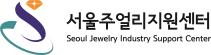 [첨부 1] 5페이지 이내로 작성주얼리 경영컨설팅 신청서※ 사업자등록증 첨부 필수(주소지가 서울시에 한함) ※ 신청서 내용의 *부분은 반드시 작성요청(평가 가감점 반영) ※ 위 정보는 사실임을 확인하며, 컨설팅 내용은 센터 홈페이지 및 커뮤니티(보도자료 등)에 소개될 수 있음을 동의합니다. 또한 평가 결과에 의의를 제기하지 않음을 동의합니다.2018 년          월          일신 청 인 :                  (인)[첨부 2] 2018경영컨설팅_주얼리 룩북/홍보영상 제작 지원 확인 동의서    상기 신청자는  <2018 경영컨설팅 지원사업_주얼리 룩북/홍보영상 제작 지원> 의 사업비를 신청하고자 확인 동의서를 제출하며, 기재내용이 사실과 다름없음을 확인합니다. 2018 년      월      일 대표자                     (인)[첨부 3] 개인정보 수집‧이용‧제공에 관한 동의서   서울주얼리지원센터에서 지원하는 「2018 주얼리 경영컨설팅단 운영」 사업과 관련하여 개인정보를 수집·이용 및 제3자 제공에 대한 동의가 필요하여 개인정보보호법에 따라 신청인의 개인정보 동의를 구합니다. 아래의 내용과 같이 귀하의 개인정보를 수집·이용·제공에 동의하여 주실 것을 요청 드립니다. 「개인정보보호법」 등 관련 법규에 의거하여본인의 개인정보 수집·이용·제공에 관하여 동의합니다.2018 년     월     일성 명 :              (인)[첨부 4][첨부 5] 2018경영컨설팅단_주얼리 룩북/홍보 영상제작지원 사업비 (입금)신청서 1. 신청인2. 업체 정보3. 상세내역※ 제출된 서류에 기재된 내용이 사실과 다를 경우 지원을 취소하고, 향후 지원사업 신청에 제한을 받으실 수 있습니다. ※ 제출한 증빙서류 및 회계 검증 과정 등을 통하여 결격 사유가 발견될 경우 지원이 취소될 수 있습니다.    상기 신청자는 <2018경영컨설팅_주얼리룩북 제작지원사업>의 사업비 (입금)신청서를 제출하며, 기재내용이 사실과 다름없음을 확인합니다. 2018 년      월      일소  속 성  명                   (인)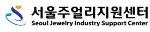 회사명한  글브랜드명한  글 한  글 회사명영  문브랜드명영  문영  문대표자연락처이  름담당자연락처이  름이  름대표자연락처전  화담당자연락처핸드폰핸드폰대표자연락처이메일담당자연락처이메일이메일*홈페이지(해당 시 기재)(해당 시 기재)(해당 시 기재)*SNS주 소인스타그램인스타그램*홈페이지(해당 시 기재)(해당 시 기재)(해당 시 기재)*SNS주 소페이스북페이스북*회사주소사업자번호회사소개※ 개업년도, 디자인 및 제조의 강점, 주요 판매처, 매출액(2017년), 홍보방법 등 구체적으로 작성※ 개업년도, 디자인 및 제조의 강점, 주요 판매처, 매출액(2017년), 홍보방법 등 구체적으로 작성※ 개업년도, 디자인 및 제조의 강점, 주요 판매처, 매출액(2017년), 홍보방법 등 구체적으로 작성※ 개업년도, 디자인 및 제조의 강점, 주요 판매처, 매출액(2017년), 홍보방법 등 구체적으로 작성※ 개업년도, 디자인 및 제조의 강점, 주요 판매처, 매출액(2017년), 홍보방법 등 구체적으로 작성※ 개업년도, 디자인 및 제조의 강점, 주요 판매처, 매출액(2017년), 홍보방법 등 구체적으로 작성※ 개업년도, 디자인 및 제조의 강점, 주요 판매처, 매출액(2017년), 홍보방법 등 구체적으로 작성*제품소개※ 주요 판매제품 소개, 베스트셀러 디자인, 주요 가격대 등 구체적으로 작성※ 제품 사진 3컷 이상 작성※ 주요 판매제품 소개, 베스트셀러 디자인, 주요 가격대 등 구체적으로 작성※ 제품 사진 3컷 이상 작성※ 주요 판매제품 소개, 베스트셀러 디자인, 주요 가격대 등 구체적으로 작성※ 제품 사진 3컷 이상 작성※ 주요 판매제품 소개, 베스트셀러 디자인, 주요 가격대 등 구체적으로 작성※ 제품 사진 3컷 이상 작성※ 주요 판매제품 소개, 베스트셀러 디자인, 주요 가격대 등 구체적으로 작성※ 제품 사진 3컷 이상 작성※ 주요 판매제품 소개, 베스트셀러 디자인, 주요 가격대 등 구체적으로 작성※ 제품 사진 3컷 이상 작성※ 주요 판매제품 소개, 베스트셀러 디자인, 주요 가격대 등 구체적으로 작성※ 제품 사진 3컷 이상 작성신청분야(체크)☐ 멘토링 프로그램☐ 멘토링 프로그램☐ 주얼리 브랜드 룩북 제작 지원☐ 주얼리 브랜드 룩북 제작 지원☐ 주얼리 브랜드 룩북 제작 지원☐ 주얼리 브랜드 홍보영상 제작 지원☐ 주얼리 브랜드 홍보영상 제작 지원애로점※ 멘토링 프로그램을 신청할 경우 : 원하는 분야(멘토명 명시)와 어떤 부분에 어려운 점이 있는 사례를 들어 구체적으로 작성※ 룩북/영상 제작지원을 신청할 경우 : 현재의 애로점을 바탕으로 제작분야 신청 이유를 구체적으로 작성 ※ 멘토링 프로그램을 신청할 경우 : 원하는 분야(멘토명 명시)와 어떤 부분에 어려운 점이 있는 사례를 들어 구체적으로 작성※ 룩북/영상 제작지원을 신청할 경우 : 현재의 애로점을 바탕으로 제작분야 신청 이유를 구체적으로 작성 ※ 멘토링 프로그램을 신청할 경우 : 원하는 분야(멘토명 명시)와 어떤 부분에 어려운 점이 있는 사례를 들어 구체적으로 작성※ 룩북/영상 제작지원을 신청할 경우 : 현재의 애로점을 바탕으로 제작분야 신청 이유를 구체적으로 작성 ※ 멘토링 프로그램을 신청할 경우 : 원하는 분야(멘토명 명시)와 어떤 부분에 어려운 점이 있는 사례를 들어 구체적으로 작성※ 룩북/영상 제작지원을 신청할 경우 : 현재의 애로점을 바탕으로 제작분야 신청 이유를 구체적으로 작성 ※ 멘토링 프로그램을 신청할 경우 : 원하는 분야(멘토명 명시)와 어떤 부분에 어려운 점이 있는 사례를 들어 구체적으로 작성※ 룩북/영상 제작지원을 신청할 경우 : 현재의 애로점을 바탕으로 제작분야 신청 이유를 구체적으로 작성 ※ 멘토링 프로그램을 신청할 경우 : 원하는 분야(멘토명 명시)와 어떤 부분에 어려운 점이 있는 사례를 들어 구체적으로 작성※ 룩북/영상 제작지원을 신청할 경우 : 현재의 애로점을 바탕으로 제작분야 신청 이유를 구체적으로 작성 ※ 멘토링 프로그램을 신청할 경우 : 원하는 분야(멘토명 명시)와 어떤 부분에 어려운 점이 있는 사례를 들어 구체적으로 작성※ 룩북/영상 제작지원을 신청할 경우 : 현재의 애로점을 바탕으로 제작분야 신청 이유를 구체적으로 작성 *활용 및 성과※ 작년에 지원 받은 업체의 경우 성과 및 현재 진행사항 반드시 게재※ 작년에 지원 받은 업체의 경우 성과 및 현재 진행사항 반드시 게재※ 작년에 지원 받은 업체의 경우 성과 및 현재 진행사항 반드시 게재※ 작년에 지원 받은 업체의 경우 성과 및 현재 진행사항 반드시 게재※ 작년에 지원 받은 업체의 경우 성과 및 현재 진행사항 반드시 게재※ 작년에 지원 받은 업체의 경우 성과 및 현재 진행사항 반드시 게재※ 작년에 지원 받은 업체의 경우 성과 및 현재 진행사항 반드시 게재*제작계획※ 기본 제작 계획을 간단하게 작성 ※ 기본 제작 계획을 간단하게 작성 ※ 기본 제작 계획을 간단하게 작성 ※ 기본 제작 계획을 간단하게 작성 ※ 기본 제작 계획을 간단하게 작성 ※ 기본 제작 계획을 간단하게 작성 ※ 기본 제작 계획을 간단하게 작성 *향후계획※ 최종 제작물 활용계획(배포 및 홍보, 판로개척 계획 등)을 구체적으로 작성※ 최종 제작물 활용계획(배포 및 홍보, 판로개척 계획 등)을 구체적으로 작성※ 최종 제작물 활용계획(배포 및 홍보, 판로개척 계획 등)을 구체적으로 작성※ 최종 제작물 활용계획(배포 및 홍보, 판로개척 계획 등)을 구체적으로 작성※ 최종 제작물 활용계획(배포 및 홍보, 판로개척 계획 등)을 구체적으로 작성※ 최종 제작물 활용계획(배포 및 홍보, 판로개척 계획 등)을 구체적으로 작성※ 최종 제작물 활용계획(배포 및 홍보, 판로개척 계획 등)을 구체적으로 작성<첨부서류>1. 사업자등록증 1부.2. *브랜드 소개서(제품소개 포함) 1부.3. 과거 제작 룩북/영상(해당시) 1부.  끝.<첨부서류>1. 사업자등록증 1부.2. *브랜드 소개서(제품소개 포함) 1부.3. 과거 제작 룩북/영상(해당시) 1부.  끝.<첨부서류>1. 사업자등록증 1부.2. *브랜드 소개서(제품소개 포함) 1부.3. 과거 제작 룩북/영상(해당시) 1부.  끝.<첨부서류>1. 사업자등록증 1부.2. *브랜드 소개서(제품소개 포함) 1부.3. 과거 제작 룩북/영상(해당시) 1부.  끝.<첨부서류>1. 사업자등록증 1부.2. *브랜드 소개서(제품소개 포함) 1부.3. 과거 제작 룩북/영상(해당시) 1부.  끝.<첨부서류>1. 사업자등록증 1부.2. *브랜드 소개서(제품소개 포함) 1부.3. 과거 제작 룩북/영상(해당시) 1부.  끝.<첨부서류>1. 사업자등록증 1부.2. *브랜드 소개서(제품소개 포함) 1부.3. 과거 제작 룩북/영상(해당시) 1부.  끝.<첨부서류>1. 사업자등록증 1부.2. *브랜드 소개서(제품소개 포함) 1부.3. 과거 제작 룩북/영상(해당시) 1부.  끝.1사업자등록증상 서울시 소재 주얼리업체로서, 룩북/홍보영상 제작이 브랜드 매출 및 판로개척에 큰 영향을 주나, 제작비용이 높아 큰 애로사항입니다.□ 예□ 아니오2*주얼리 소상공인입니다. - 소상공인이란 소기업 중에서도 규모가 특히 작은 기업이나, 생업적 업종을 영위하는 자영업자들로서 상시근로자 5인 미만 사업자를 칭함□ 예□ 아니오3우선적으로 성실하게 적극적으로 룩북/홍보영상 제작 작업에 임하겠습니다.□ 예□ 아니오4안내 내용에 해당되지 않는 특이사항은 사전에 주얼리센터 담당자와 충분히 협의하여 결정하여야하고, 협의없이 진행된 사업비는 지원에서 제외됨을 확인합니다.□ 예□ 아니오5최종결과물(룩북/홍보영상) 제출과 성과보고가 있음을 확인하였고, 동의합니다.□ 예□ 아니오6진행과정, 성과 등 서울주얼리지원센터의 문의에 적극적으로 협조 가능합니다.□ 예□ 아니오7거래업체와의 계약 불이행으로 민ㆍ형사상의 문제 발생 시 선정업체에서 모든 문제에 대하여 책임 및 배상의 의무가 있습니다.이외 별도의 사항은 서울시 주무부서 결정사항을 따릅니다.□ 예□ 아니오8평가결과에 대해 의의를 제기하지 않음을 동의합니다.□ 예□ 아니오개인정보수집 및 이용목적회계처리용도, 지원에 필요한 자격 및 참여배제 사유 조회, 사업효과 조사, 사업관련 서울시 및 주얼리지원센터 등 기타 설문조사를 위한 개인 정보 수집 ․ 이용에 동의합니다.수집하려는 개인정보의 항목성명, 주소, 생년월일, 핸드폰번호, 전화번호(자택, 사무실), E-mail주소, 점포명, 사업자등록번호, 설립일자, 연매출액, 은행 및 통장번호 등개인정보 보유 및 이용기간회계처리 관련 법정 보유 기간 까지※ 이에 대한 동의를 거부할 수 있으며, 동의가 없을 경우 지원 자격을 확인할 수 없어 재료비 지원이 취소됨을 알려드립니다.※ 이에 대한 동의를 거부할 수 있으며, 동의가 없을 경우 지원 자격을 확인할 수 없어 재료비 지원이 취소됨을 알려드립니다.개인정보 수집․이용 제공에 동의함 □    개인정보 수집․이용 제공에 동의하지 않음 □개인정보 수집․이용 제공에 동의함 □    개인정보 수집․이용 제공에 동의하지 않음 □중소기업 지원사업 통합관리시스템 정보 활용을 위한 동의서□ 목적 ① 정부와 지자체 중소기업 지원사업의 효율적 수행을 위해 운영하는 “중소기업 지원사업 통합관리시스템” 에서 수혜기업 지원이력 정보의 수집‧조회 및 활용 ② 동 통합관리시스템에서 관리하는 기업정보의 확인, 지원효과 분석, 통계관리 등 효율적인 중소기업 정책 수립을 위해 국세청‧관세청에서 보유하고 있는 과세정보의 수집‧활용□ 수집‧조회 및 활용 정보 ① (이력정보) 신청일, 지원금액 등 수혜정보와 사업자등록번호 등 기업 식별정보 ② (과세정보) 중소기업 지원사업에 참여한 기업의 국세기본법 제81조의13의 과세정보로서 “매출액 , 개업일, 휴업기간, 폐업일”, 관세법 제116조에 따른 “수출액”에 한함□ 수집‧조회 및 활용 기관 ◦ 해당 지원사업 소관부처(집행기관 포함), 중소기업 통합관리시스템 운영기관□ 동의 효력기간 ◦ 사업자가 본 동의서를 제출하고, 최종 지원결정 시점 이후 효력 발생   * 지원결정 후 지원이 취소되거나 계약이 거절된 경우 그 시점부터 효력소멸   * 동의철회 또는 제공된 목적달성 후에는 중소기업 지원사업 통합관리시스템의 효율적인 운영을 위해 필요한 범위 내에서만 보유‧이용 ◦ 기업정보 수집 시점 : 수혜기업의 사업 참여 이전 3개년부터 참여 이후 10년간   * 보유 정보가 없을 경우 수집하지 않음                                                     20  년   월   일                                                   기업명                                                         대표자               (인) ※ 본인은 위 각 정보의 수집･조회･활용에 관한 자세한 설명을 듣고, 본 동의서 내용을 충분히 이해하고 동의하였습니다.대표자명생년월일휴대전화번호이 메 일사업자명사업자등록번호설립(개업)일자연매출액업     종업    태종업원 수홈페이지사업장 주소사업장 연락처입     금신청 내용 □ 모델 사용(메이크업, 헤어 포함 가능, 의상, 소품 구입은 지원 제외, 대여 가능)  □ 사진촬영(스튜디오 사용료, 편집비 포함 가능)   □ 룩북 디자인 및 인쇄 □ 영상촬영 및 편집 □ 기 타 (                )증빙사진첨    부(작업중인 증빙사진, 이미지컷 일부를 첨부하세요. 예).작업사진, 룩북 표지 등)사업비 신청자      가체크리스트(필수 준비 서류 7종) □ 2018경영컨설팅_주얼리 룩북/홍보영상제작지원 사업비 (입금)신청서 1부.  □ (거래업체) 사업자등록증 사본 1부. □ 견적서 1부. □ 비교견적서 1부.  □ 거래명세서 1부. □ (거래업체 사업자 대표 명의) 통장사본 1부. □ 제품이 포함된 대표 사진(원본)/영상 파일 별도 제출(센터 홍보시 활용) □ (필요 시) 기타 (                           )